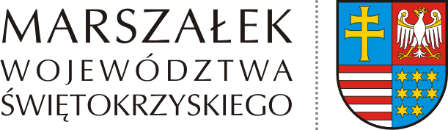 ŚO-V.7430.9.2023		Kielce, 30 sierpnia 2023OBWIESZCZENIE Działając na podstawie art. 10, 49 i 61 §4 ustawy z dnia 14 czerwca 1960r. Kodeks postępowania administracyjnego (Dz.U. z 2023, poz. 775 ze zm.) oraz art. 161 ust. 1 i art. 80 ust. 3, w związku z art. 41 ust. 1 i 3 ustawy z dnia 9 czerwca 2011r. Prawo geologiczne i górnicze (Dz.U. z 2023, poz. 633),zawiadamiam, żena wniosek Pełnomocnika Generalnego Dyrektora Dróg Krajowych i Autostrad, reprezentującego Skarb Państwa, zostało wszczęte postępowanie w sprawie zatwierdzenia Projektu robót geologicznych - uzupełnienie rozpoznania warunków hydrogeologicznych w rejonie projektowanych dwóch tuneli drogowych w ramach zadania: „Zaprojektowanie i budowa drogi ekspresowej na odcinku Kielce (S7 węzeł Kielce Zachód) – Kielce (DK73)”, gmina Kielce, powiat – miasto Kielce (grodzki), woj. świętokrzyskie. 
W ramach projektu robót założono wykonanie otworów hydrogeologicznych w rejonie lokalizacji projektowanych tuneli wzdłuż odcinka projektowanej drogi ekspresowej S-74. Roboty geologiczne zaprojektowano na nieruchomościach gruntowych położonych w granicach miasta Kielce, tj. dz. nr ewid.:6/100, 6/277, 6/271, 6/547, 15/4, 16/4, 16/6, 16/7, 307/1, 307/2 w obrębie 0005,945/115, 1424/1 w obrębie 0006,207/15, 207/16, 207/17, 207/18, 207/19, 207/21, 207/23, 207/25, 207/26, 207/29, 207/30, 757/11, 757/33, 806/2, 808, 1041 w obrębie 0010,wystąpiono do Prezydenta Miasta Kielce o opinię w sprawie zatwierdzenia ww. projektu robót geologicznych.strony mogą zapoznać się z dokumentami dotyczącymi przedmiotowego postępowania w Urzędzie Marszałkowskim Województwa Świętokrzyskiego, Departament Środowiska i Gospodarki Odpadami, Oddział Geologii, codziennie w godzinach pracy Urzędu, tj. 730 – 1530 (bud. C2, pok. 435, tel. 41 395 16 81).Jednocześnie informuję, że za strony postępowania o zatwierdzenie projektu robót geologicznych uznano właścicieli (użytkowników wieczystych) nieruchomości gruntowych, w granicach, których zaprojektowano roboty geologiczne.Niniejsze obwieszczenie zostało podane do publicznej wiadomości w Biuletynie Informacji Publicznej na stronie tut. Urzędu, jak również zostało przesłane do obwieszczenia w sposób zwyczajowo przyjęty przez Urząd Miasta Kielce.Zamieszczono (wywieszono) dnia …….Zdjęto dnia ………………………..Pieczęć Urzędu i podpis: